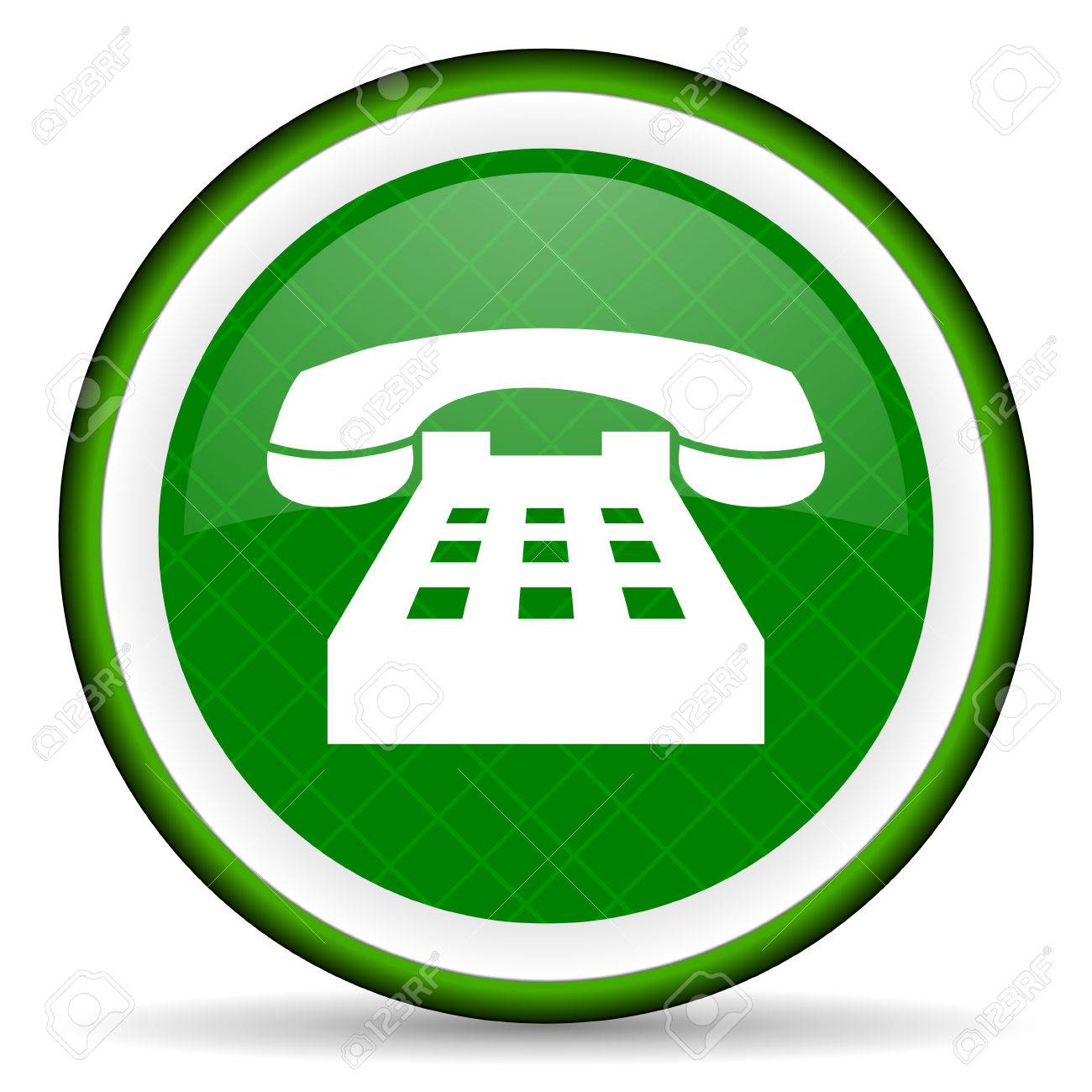 Wichtige Telefonnummern .... Einrichtung/ Anliegen Beschreibung TelefonnummerKinder- und Jugendtelefon:„NummerGegenKummer“, kostenfrei116 111Hilfetelefon „Gewalt gegen Frauen“:kostenfrei08000 116 016Opfer-Telefon:explizit auch bei Gewalt gegen Männer, kostenfrei116 006Hilfetelefon Sexueller Missbrauch:0800 22 55 530Hilfetelefon „Schwangere in Not“:kostenfrei0800 40 40 020Elterntelefon:für Eltern in Belastungssituationen, kostenfrei0800 111 0 550evangelische/katholische Telefonseelsorge:kostenlos0800 111 0 111;0800 111 0 222;116 123Muslimisches Seelsorge Telefon:lediglich Verbindungskosten030 44 35 09 821Vertrauenstelefon „Jüdische Hotline”:lediglich Verbindungskosten0211 4698520, 0211 469Akute Unterstützung auch bei der Polizei110